Vista channelkids.comPara más material gratis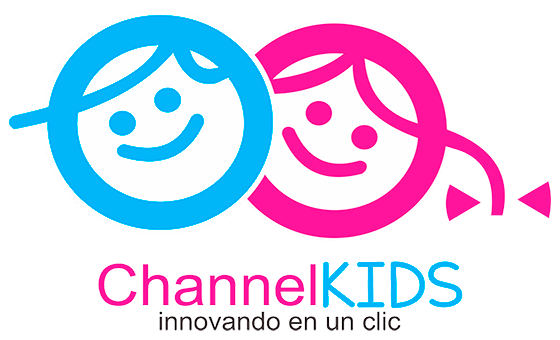 MATERIAMATERIAEspañolGRADO1º SEMANA13ACTIVIDADESACTIVIDADESACTIVIDADESACTIVIDADESACTIVIDADESACTIVIDADESACTIVIDADESClase 1Realizar una competencia en equipos, consistente en pegar correctamente nombres de objetos del aula escritos en tarjetas. Gana el equipo que lo haga primero y no cometa errores.Analizar los nombres de los objetos del juego e identificar similitudes entre ellos.Con el material “Tiras recortables” jugar a la lotería de objetos y animales.Hacer un dictado de palabras sencillas para que los alumnos las escriban con sus propios medios.Jugar con su equipo al memorama de objetos y nombres.Realizar una competencia en equipos, consistente en pegar correctamente nombres de objetos del aula escritos en tarjetas. Gana el equipo que lo haga primero y no cometa errores.Analizar los nombres de los objetos del juego e identificar similitudes entre ellos.Con el material “Tiras recortables” jugar a la lotería de objetos y animales.Hacer un dictado de palabras sencillas para que los alumnos las escriban con sus propios medios.Jugar con su equipo al memorama de objetos y nombres.Realizar una competencia en equipos, consistente en pegar correctamente nombres de objetos del aula escritos en tarjetas. Gana el equipo que lo haga primero y no cometa errores.Analizar los nombres de los objetos del juego e identificar similitudes entre ellos.Con el material “Tiras recortables” jugar a la lotería de objetos y animales.Hacer un dictado de palabras sencillas para que los alumnos las escriban con sus propios medios.Jugar con su equipo al memorama de objetos y nombres.Realizar una competencia en equipos, consistente en pegar correctamente nombres de objetos del aula escritos en tarjetas. Gana el equipo que lo haga primero y no cometa errores.Analizar los nombres de los objetos del juego e identificar similitudes entre ellos.Con el material “Tiras recortables” jugar a la lotería de objetos y animales.Hacer un dictado de palabras sencillas para que los alumnos las escriban con sus propios medios.Jugar con su equipo al memorama de objetos y nombres.Realizar una competencia en equipos, consistente en pegar correctamente nombres de objetos del aula escritos en tarjetas. Gana el equipo que lo haga primero y no cometa errores.Analizar los nombres de los objetos del juego e identificar similitudes entre ellos.Con el material “Tiras recortables” jugar a la lotería de objetos y animales.Hacer un dictado de palabras sencillas para que los alumnos las escriban con sus propios medios.Jugar con su equipo al memorama de objetos y nombres.Realizar una competencia en equipos, consistente en pegar correctamente nombres de objetos del aula escritos en tarjetas. Gana el equipo que lo haga primero y no cometa errores.Analizar los nombres de los objetos del juego e identificar similitudes entre ellos.Con el material “Tiras recortables” jugar a la lotería de objetos y animales.Hacer un dictado de palabras sencillas para que los alumnos las escriban con sus propios medios.Jugar con su equipo al memorama de objetos y nombres.Clase 2Recapitular los elementos que debe contener una recomendación, asimismo, recordar los acuerdos tomados en sesiones anteriores para recomendar el cuento elegido.Dictar la recomendación al profesor para que la vaya redactando. Orientar a los niños proponiendo frases como “Les recomendamos leer el libro…”, “Este libro cuenta la historia de…”, “es interesante porque…” etc.Una vez redactada, leerla en voz alta y valorar si cumple o no con el objetivo, si presenta información sobre la historia, datos del libro y frases que inviten a su lectura.Escribir la recomendación en el formato acordado y acompañarla con dibujos alusivos a la historia, hechos por los alumnos.Recapitular los elementos que debe contener una recomendación, asimismo, recordar los acuerdos tomados en sesiones anteriores para recomendar el cuento elegido.Dictar la recomendación al profesor para que la vaya redactando. Orientar a los niños proponiendo frases como “Les recomendamos leer el libro…”, “Este libro cuenta la historia de…”, “es interesante porque…” etc.Una vez redactada, leerla en voz alta y valorar si cumple o no con el objetivo, si presenta información sobre la historia, datos del libro y frases que inviten a su lectura.Escribir la recomendación en el formato acordado y acompañarla con dibujos alusivos a la historia, hechos por los alumnos.Recapitular los elementos que debe contener una recomendación, asimismo, recordar los acuerdos tomados en sesiones anteriores para recomendar el cuento elegido.Dictar la recomendación al profesor para que la vaya redactando. Orientar a los niños proponiendo frases como “Les recomendamos leer el libro…”, “Este libro cuenta la historia de…”, “es interesante porque…” etc.Una vez redactada, leerla en voz alta y valorar si cumple o no con el objetivo, si presenta información sobre la historia, datos del libro y frases que inviten a su lectura.Escribir la recomendación en el formato acordado y acompañarla con dibujos alusivos a la historia, hechos por los alumnos.Recapitular los elementos que debe contener una recomendación, asimismo, recordar los acuerdos tomados en sesiones anteriores para recomendar el cuento elegido.Dictar la recomendación al profesor para que la vaya redactando. Orientar a los niños proponiendo frases como “Les recomendamos leer el libro…”, “Este libro cuenta la historia de…”, “es interesante porque…” etc.Una vez redactada, leerla en voz alta y valorar si cumple o no con el objetivo, si presenta información sobre la historia, datos del libro y frases que inviten a su lectura.Escribir la recomendación en el formato acordado y acompañarla con dibujos alusivos a la historia, hechos por los alumnos.Recapitular los elementos que debe contener una recomendación, asimismo, recordar los acuerdos tomados en sesiones anteriores para recomendar el cuento elegido.Dictar la recomendación al profesor para que la vaya redactando. Orientar a los niños proponiendo frases como “Les recomendamos leer el libro…”, “Este libro cuenta la historia de…”, “es interesante porque…” etc.Una vez redactada, leerla en voz alta y valorar si cumple o no con el objetivo, si presenta información sobre la historia, datos del libro y frases que inviten a su lectura.Escribir la recomendación en el formato acordado y acompañarla con dibujos alusivos a la historia, hechos por los alumnos.Recapitular los elementos que debe contener una recomendación, asimismo, recordar los acuerdos tomados en sesiones anteriores para recomendar el cuento elegido.Dictar la recomendación al profesor para que la vaya redactando. Orientar a los niños proponiendo frases como “Les recomendamos leer el libro…”, “Este libro cuenta la historia de…”, “es interesante porque…” etc.Una vez redactada, leerla en voz alta y valorar si cumple o no con el objetivo, si presenta información sobre la historia, datos del libro y frases que inviten a su lectura.Escribir la recomendación en el formato acordado y acompañarla con dibujos alusivos a la historia, hechos por los alumnos.Clase 3Recapitular la información que escribieron en la recomendación y, en equipos, practicar su presentación de manera verbal.Colocar la recomendación en un espacio visible previamente acordado.Por turnos, cada equipo recomendará la lectura del cuento a la comunidad escolar.Hacer comentarios sobre los resultados de la actividad. Guiar el diálogo con preguntas como: ¿a quién le recomendaron el cuento? ¿Los escucharon? ¿Se mostraron interesados? ¿Qué comentarios les hicieron? ¿Les pidieron más información? Etc.Recapitular la información que escribieron en la recomendación y, en equipos, practicar su presentación de manera verbal.Colocar la recomendación en un espacio visible previamente acordado.Por turnos, cada equipo recomendará la lectura del cuento a la comunidad escolar.Hacer comentarios sobre los resultados de la actividad. Guiar el diálogo con preguntas como: ¿a quién le recomendaron el cuento? ¿Los escucharon? ¿Se mostraron interesados? ¿Qué comentarios les hicieron? ¿Les pidieron más información? Etc.Recapitular la información que escribieron en la recomendación y, en equipos, practicar su presentación de manera verbal.Colocar la recomendación en un espacio visible previamente acordado.Por turnos, cada equipo recomendará la lectura del cuento a la comunidad escolar.Hacer comentarios sobre los resultados de la actividad. Guiar el diálogo con preguntas como: ¿a quién le recomendaron el cuento? ¿Los escucharon? ¿Se mostraron interesados? ¿Qué comentarios les hicieron? ¿Les pidieron más información? Etc.Recapitular la información que escribieron en la recomendación y, en equipos, practicar su presentación de manera verbal.Colocar la recomendación en un espacio visible previamente acordado.Por turnos, cada equipo recomendará la lectura del cuento a la comunidad escolar.Hacer comentarios sobre los resultados de la actividad. Guiar el diálogo con preguntas como: ¿a quién le recomendaron el cuento? ¿Los escucharon? ¿Se mostraron interesados? ¿Qué comentarios les hicieron? ¿Les pidieron más información? Etc.Recapitular la información que escribieron en la recomendación y, en equipos, practicar su presentación de manera verbal.Colocar la recomendación en un espacio visible previamente acordado.Por turnos, cada equipo recomendará la lectura del cuento a la comunidad escolar.Hacer comentarios sobre los resultados de la actividad. Guiar el diálogo con preguntas como: ¿a quién le recomendaron el cuento? ¿Los escucharon? ¿Se mostraron interesados? ¿Qué comentarios les hicieron? ¿Les pidieron más información? Etc.Recapitular la información que escribieron en la recomendación y, en equipos, practicar su presentación de manera verbal.Colocar la recomendación en un espacio visible previamente acordado.Por turnos, cada equipo recomendará la lectura del cuento a la comunidad escolar.Hacer comentarios sobre los resultados de la actividad. Guiar el diálogo con preguntas como: ¿a quién le recomendaron el cuento? ¿Los escucharon? ¿Se mostraron interesados? ¿Qué comentarios les hicieron? ¿Les pidieron más información? Etc.Clase 4Dibujar en el cuaderno a su mejor amigo. Posteriormente, compartir verbalmente momentos que hayan vivido juntos.Comentar que leerán un texto que habla sobre la amistad. Pedirles que vean la ilustración y hagan predicciones de lo que tratará. L.T. Pág.77.Leer el texto y hacer pausas en puntos estratégicos para que los niños realicen predicciones e inferencias.Compartir verbalmente experiencias donde hayan sido apoyados por su mejor amigo.Dibujar lo que ellos hubieran hecho si estuvieran en el lugar de Guy.Buscar en los libros de la biblioteca cuentos que hablen sobre la amistad.Leer otra historia que aborde el tema y hacer comentarios de la importancia de tener amigos.Dibujar en el cuaderno a su mejor amigo. Posteriormente, compartir verbalmente momentos que hayan vivido juntos.Comentar que leerán un texto que habla sobre la amistad. Pedirles que vean la ilustración y hagan predicciones de lo que tratará. L.T. Pág.77.Leer el texto y hacer pausas en puntos estratégicos para que los niños realicen predicciones e inferencias.Compartir verbalmente experiencias donde hayan sido apoyados por su mejor amigo.Dibujar lo que ellos hubieran hecho si estuvieran en el lugar de Guy.Buscar en los libros de la biblioteca cuentos que hablen sobre la amistad.Leer otra historia que aborde el tema y hacer comentarios de la importancia de tener amigos.Dibujar en el cuaderno a su mejor amigo. Posteriormente, compartir verbalmente momentos que hayan vivido juntos.Comentar que leerán un texto que habla sobre la amistad. Pedirles que vean la ilustración y hagan predicciones de lo que tratará. L.T. Pág.77.Leer el texto y hacer pausas en puntos estratégicos para que los niños realicen predicciones e inferencias.Compartir verbalmente experiencias donde hayan sido apoyados por su mejor amigo.Dibujar lo que ellos hubieran hecho si estuvieran en el lugar de Guy.Buscar en los libros de la biblioteca cuentos que hablen sobre la amistad.Leer otra historia que aborde el tema y hacer comentarios de la importancia de tener amigos.Dibujar en el cuaderno a su mejor amigo. Posteriormente, compartir verbalmente momentos que hayan vivido juntos.Comentar que leerán un texto que habla sobre la amistad. Pedirles que vean la ilustración y hagan predicciones de lo que tratará. L.T. Pág.77.Leer el texto y hacer pausas en puntos estratégicos para que los niños realicen predicciones e inferencias.Compartir verbalmente experiencias donde hayan sido apoyados por su mejor amigo.Dibujar lo que ellos hubieran hecho si estuvieran en el lugar de Guy.Buscar en los libros de la biblioteca cuentos que hablen sobre la amistad.Leer otra historia que aborde el tema y hacer comentarios de la importancia de tener amigos.Dibujar en el cuaderno a su mejor amigo. Posteriormente, compartir verbalmente momentos que hayan vivido juntos.Comentar que leerán un texto que habla sobre la amistad. Pedirles que vean la ilustración y hagan predicciones de lo que tratará. L.T. Pág.77.Leer el texto y hacer pausas en puntos estratégicos para que los niños realicen predicciones e inferencias.Compartir verbalmente experiencias donde hayan sido apoyados por su mejor amigo.Dibujar lo que ellos hubieran hecho si estuvieran en el lugar de Guy.Buscar en los libros de la biblioteca cuentos que hablen sobre la amistad.Leer otra historia que aborde el tema y hacer comentarios de la importancia de tener amigos.Dibujar en el cuaderno a su mejor amigo. Posteriormente, compartir verbalmente momentos que hayan vivido juntos.Comentar que leerán un texto que habla sobre la amistad. Pedirles que vean la ilustración y hagan predicciones de lo que tratará. L.T. Pág.77.Leer el texto y hacer pausas en puntos estratégicos para que los niños realicen predicciones e inferencias.Compartir verbalmente experiencias donde hayan sido apoyados por su mejor amigo.Dibujar lo que ellos hubieran hecho si estuvieran en el lugar de Guy.Buscar en los libros de la biblioteca cuentos que hablen sobre la amistad.Leer otra historia que aborde el tema y hacer comentarios de la importancia de tener amigos.MATERIAMATERIAEspañolGRADO1º SEMANASemana 4ACTIVIDADESACTIVIDADESACTIVIDADESACTIVIDADESACTIVIDADESACTIVIDADESACTIVIDADESClase 1Jugar al “Basta”. El maestro iniciará repitiendo en su mente el abecedario hasta que un alumno le diga “Basta”. En ese momento debe decir la letra en la que se quedó para que todos los niños empiecen a escribir palabras que empiecen con ella. El primero en escribir cinco palabras inicia el conteo de diez segundos para que todos dejen de escribir.Formar equipos y a cada uno entregarle un sobre con palabras divididas en sílabas e imágenes de objetos. La consigna será ordenar las sílabas para formar los nombres de los objetos.Jugar a formar más palabras con las sílabas proporcionadas.Socializar las nuevas palabras encontradas.Hacer un dictado de palabras sencillas.Jugar al “Basta”. El maestro iniciará repitiendo en su mente el abecedario hasta que un alumno le diga “Basta”. En ese momento debe decir la letra en la que se quedó para que todos los niños empiecen a escribir palabras que empiecen con ella. El primero en escribir cinco palabras inicia el conteo de diez segundos para que todos dejen de escribir.Formar equipos y a cada uno entregarle un sobre con palabras divididas en sílabas e imágenes de objetos. La consigna será ordenar las sílabas para formar los nombres de los objetos.Jugar a formar más palabras con las sílabas proporcionadas.Socializar las nuevas palabras encontradas.Hacer un dictado de palabras sencillas.Jugar al “Basta”. El maestro iniciará repitiendo en su mente el abecedario hasta que un alumno le diga “Basta”. En ese momento debe decir la letra en la que se quedó para que todos los niños empiecen a escribir palabras que empiecen con ella. El primero en escribir cinco palabras inicia el conteo de diez segundos para que todos dejen de escribir.Formar equipos y a cada uno entregarle un sobre con palabras divididas en sílabas e imágenes de objetos. La consigna será ordenar las sílabas para formar los nombres de los objetos.Jugar a formar más palabras con las sílabas proporcionadas.Socializar las nuevas palabras encontradas.Hacer un dictado de palabras sencillas.Jugar al “Basta”. El maestro iniciará repitiendo en su mente el abecedario hasta que un alumno le diga “Basta”. En ese momento debe decir la letra en la que se quedó para que todos los niños empiecen a escribir palabras que empiecen con ella. El primero en escribir cinco palabras inicia el conteo de diez segundos para que todos dejen de escribir.Formar equipos y a cada uno entregarle un sobre con palabras divididas en sílabas e imágenes de objetos. La consigna será ordenar las sílabas para formar los nombres de los objetos.Jugar a formar más palabras con las sílabas proporcionadas.Socializar las nuevas palabras encontradas.Hacer un dictado de palabras sencillas.Jugar al “Basta”. El maestro iniciará repitiendo en su mente el abecedario hasta que un alumno le diga “Basta”. En ese momento debe decir la letra en la que se quedó para que todos los niños empiecen a escribir palabras que empiecen con ella. El primero en escribir cinco palabras inicia el conteo de diez segundos para que todos dejen de escribir.Formar equipos y a cada uno entregarle un sobre con palabras divididas en sílabas e imágenes de objetos. La consigna será ordenar las sílabas para formar los nombres de los objetos.Jugar a formar más palabras con las sílabas proporcionadas.Socializar las nuevas palabras encontradas.Hacer un dictado de palabras sencillas.Jugar al “Basta”. El maestro iniciará repitiendo en su mente el abecedario hasta que un alumno le diga “Basta”. En ese momento debe decir la letra en la que se quedó para que todos los niños empiecen a escribir palabras que empiecen con ella. El primero en escribir cinco palabras inicia el conteo de diez segundos para que todos dejen de escribir.Formar equipos y a cada uno entregarle un sobre con palabras divididas en sílabas e imágenes de objetos. La consigna será ordenar las sílabas para formar los nombres de los objetos.Jugar a formar más palabras con las sílabas proporcionadas.Socializar las nuevas palabras encontradas.Hacer un dictado de palabras sencillas.Clase 2 Jugar en equipos a “piensa rápido”. Se selecciona a un niño de cada uno para participar; el maestro debe mencionar una sílaba diferente a cada uno y, por turnos, los alumnos deben decir la mayor cantidad de palabras que puedan en medio minuto. Gana quien encuentre más palabras.En parejas, resolver un ejercicio impreso consistente en escribir palabras con sílabas que indica el docente. Por ejemplo:Socializar las palabras escritas.Hacer un dictado de palabras que tengan las mismas grafías al inicio.Jugar en equipos a “piensa rápido”. Se selecciona a un niño de cada uno para participar; el maestro debe mencionar una sílaba diferente a cada uno y, por turnos, los alumnos deben decir la mayor cantidad de palabras que puedan en medio minuto. Gana quien encuentre más palabras.En parejas, resolver un ejercicio impreso consistente en escribir palabras con sílabas que indica el docente. Por ejemplo:Socializar las palabras escritas.Hacer un dictado de palabras que tengan las mismas grafías al inicio.Jugar en equipos a “piensa rápido”. Se selecciona a un niño de cada uno para participar; el maestro debe mencionar una sílaba diferente a cada uno y, por turnos, los alumnos deben decir la mayor cantidad de palabras que puedan en medio minuto. Gana quien encuentre más palabras.En parejas, resolver un ejercicio impreso consistente en escribir palabras con sílabas que indica el docente. Por ejemplo:Socializar las palabras escritas.Hacer un dictado de palabras que tengan las mismas grafías al inicio.Jugar en equipos a “piensa rápido”. Se selecciona a un niño de cada uno para participar; el maestro debe mencionar una sílaba diferente a cada uno y, por turnos, los alumnos deben decir la mayor cantidad de palabras que puedan en medio minuto. Gana quien encuentre más palabras.En parejas, resolver un ejercicio impreso consistente en escribir palabras con sílabas que indica el docente. Por ejemplo:Socializar las palabras escritas.Hacer un dictado de palabras que tengan las mismas grafías al inicio.Jugar en equipos a “piensa rápido”. Se selecciona a un niño de cada uno para participar; el maestro debe mencionar una sílaba diferente a cada uno y, por turnos, los alumnos deben decir la mayor cantidad de palabras que puedan en medio minuto. Gana quien encuentre más palabras.En parejas, resolver un ejercicio impreso consistente en escribir palabras con sílabas que indica el docente. Por ejemplo:Socializar las palabras escritas.Hacer un dictado de palabras que tengan las mismas grafías al inicio.Jugar en equipos a “piensa rápido”. Se selecciona a un niño de cada uno para participar; el maestro debe mencionar una sílaba diferente a cada uno y, por turnos, los alumnos deben decir la mayor cantidad de palabras que puedan en medio minuto. Gana quien encuentre más palabras.En parejas, resolver un ejercicio impreso consistente en escribir palabras con sílabas que indica el docente. Por ejemplo:Socializar las palabras escritas.Hacer un dictado de palabras que tengan las mismas grafías al inicio.Clase 3Presentar una imagen como la siguiente y pedir que describan lo que ocurre.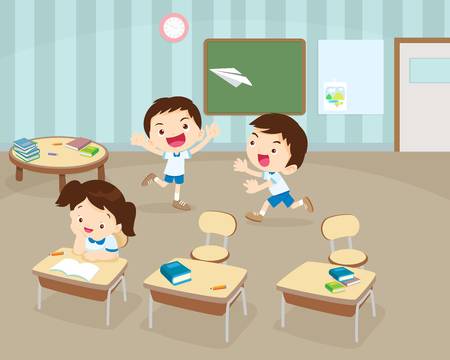 Plantear las siguientes preguntas: ¿crees que es correcto que todos se comporten así? ¿Qué pasa si nadie sigue las reglas? ¿Qué deben hacer?Formar equipos y solicitar que escriban tres reglas del salón. (Pueden proponer nuevas reglas).Socializar verbalmente las reglas con el grupo y hacer comentarios sobre sus beneficios.Colectivamente, revisar la escritura de las reglas y hacer sugerencias.Dibujar reglas que sigan en otro espacio como el hogar o la calle.Presentar una imagen como la siguiente y pedir que describan lo que ocurre.Plantear las siguientes preguntas: ¿crees que es correcto que todos se comporten así? ¿Qué pasa si nadie sigue las reglas? ¿Qué deben hacer?Formar equipos y solicitar que escriban tres reglas del salón. (Pueden proponer nuevas reglas).Socializar verbalmente las reglas con el grupo y hacer comentarios sobre sus beneficios.Colectivamente, revisar la escritura de las reglas y hacer sugerencias.Dibujar reglas que sigan en otro espacio como el hogar o la calle.Presentar una imagen como la siguiente y pedir que describan lo que ocurre.Plantear las siguientes preguntas: ¿crees que es correcto que todos se comporten así? ¿Qué pasa si nadie sigue las reglas? ¿Qué deben hacer?Formar equipos y solicitar que escriban tres reglas del salón. (Pueden proponer nuevas reglas).Socializar verbalmente las reglas con el grupo y hacer comentarios sobre sus beneficios.Colectivamente, revisar la escritura de las reglas y hacer sugerencias.Dibujar reglas que sigan en otro espacio como el hogar o la calle.Presentar una imagen como la siguiente y pedir que describan lo que ocurre.Plantear las siguientes preguntas: ¿crees que es correcto que todos se comporten así? ¿Qué pasa si nadie sigue las reglas? ¿Qué deben hacer?Formar equipos y solicitar que escriban tres reglas del salón. (Pueden proponer nuevas reglas).Socializar verbalmente las reglas con el grupo y hacer comentarios sobre sus beneficios.Colectivamente, revisar la escritura de las reglas y hacer sugerencias.Dibujar reglas que sigan en otro espacio como el hogar o la calle.Presentar una imagen como la siguiente y pedir que describan lo que ocurre.Plantear las siguientes preguntas: ¿crees que es correcto que todos se comporten así? ¿Qué pasa si nadie sigue las reglas? ¿Qué deben hacer?Formar equipos y solicitar que escriban tres reglas del salón. (Pueden proponer nuevas reglas).Socializar verbalmente las reglas con el grupo y hacer comentarios sobre sus beneficios.Colectivamente, revisar la escritura de las reglas y hacer sugerencias.Dibujar reglas que sigan en otro espacio como el hogar o la calle.Presentar una imagen como la siguiente y pedir que describan lo que ocurre.Plantear las siguientes preguntas: ¿crees que es correcto que todos se comporten así? ¿Qué pasa si nadie sigue las reglas? ¿Qué deben hacer?Formar equipos y solicitar que escriban tres reglas del salón. (Pueden proponer nuevas reglas).Socializar verbalmente las reglas con el grupo y hacer comentarios sobre sus beneficios.Colectivamente, revisar la escritura de las reglas y hacer sugerencias.Dibujar reglas que sigan en otro espacio como el hogar o la calle.Clase 4Formar equipos y mediante un sorteo asignar a cada uno un animal (procurando que no sean los trabajados en la investigación).Solicitar que cada equipo relate qué conoce sobre el animal que le tocó.Proporcionar a cada uno un texto breve sobre el animal asignado.Apoyarlos con la lectura y pedirles que marquen la información más relevante.En un trozo de cartoncillo elaborar un esquema del animal y escribir la información esencial.Presentar el cartel a sus compañeros y hacer una breve exposición.Formar equipos y mediante un sorteo asignar a cada uno un animal (procurando que no sean los trabajados en la investigación).Solicitar que cada equipo relate qué conoce sobre el animal que le tocó.Proporcionar a cada uno un texto breve sobre el animal asignado.Apoyarlos con la lectura y pedirles que marquen la información más relevante.En un trozo de cartoncillo elaborar un esquema del animal y escribir la información esencial.Presentar el cartel a sus compañeros y hacer una breve exposición.Formar equipos y mediante un sorteo asignar a cada uno un animal (procurando que no sean los trabajados en la investigación).Solicitar que cada equipo relate qué conoce sobre el animal que le tocó.Proporcionar a cada uno un texto breve sobre el animal asignado.Apoyarlos con la lectura y pedirles que marquen la información más relevante.En un trozo de cartoncillo elaborar un esquema del animal y escribir la información esencial.Presentar el cartel a sus compañeros y hacer una breve exposición.Formar equipos y mediante un sorteo asignar a cada uno un animal (procurando que no sean los trabajados en la investigación).Solicitar que cada equipo relate qué conoce sobre el animal que le tocó.Proporcionar a cada uno un texto breve sobre el animal asignado.Apoyarlos con la lectura y pedirles que marquen la información más relevante.En un trozo de cartoncillo elaborar un esquema del animal y escribir la información esencial.Presentar el cartel a sus compañeros y hacer una breve exposición.Formar equipos y mediante un sorteo asignar a cada uno un animal (procurando que no sean los trabajados en la investigación).Solicitar que cada equipo relate qué conoce sobre el animal que le tocó.Proporcionar a cada uno un texto breve sobre el animal asignado.Apoyarlos con la lectura y pedirles que marquen la información más relevante.En un trozo de cartoncillo elaborar un esquema del animal y escribir la información esencial.Presentar el cartel a sus compañeros y hacer una breve exposición.Formar equipos y mediante un sorteo asignar a cada uno un animal (procurando que no sean los trabajados en la investigación).Solicitar que cada equipo relate qué conoce sobre el animal que le tocó.Proporcionar a cada uno un texto breve sobre el animal asignado.Apoyarlos con la lectura y pedirles que marquen la información más relevante.En un trozo de cartoncillo elaborar un esquema del animal y escribir la información esencial.Presentar el cartel a sus compañeros y hacer una breve exposición.MATERIAMATERIAMatemáticasGRADO1oSEMANA13ACTIVIDADESACTIVIDADESACTIVIDADESACTIVIDADESACTIVIDADESACTIVIDADESACTIVIDADESClase 1Trabajar en parejas para llenar su caja de sorpresas con objetos diversos (de 15 a 30). Primeramente, estimar cuántos hay dentro, después, utilizar los tableros del material recortable 10 para contar agrupándolos en decenas. Al final contestar las preguntas de la lección “¿Quién tiene más?”. L.T. pág. 67.Cambiar de compañeros varias veces y repetir la dinámica. L.T. pág. 67.Entre todos contestar la pregunta: ¿cuántas cosas tiene que agregar la pareja que tiene menos para igualar a la pareja que tiene más? (Un paso más, pág. 67).Trabajar en parejas para llenar su caja de sorpresas con objetos diversos (de 15 a 30). Primeramente, estimar cuántos hay dentro, después, utilizar los tableros del material recortable 10 para contar agrupándolos en decenas. Al final contestar las preguntas de la lección “¿Quién tiene más?”. L.T. pág. 67.Cambiar de compañeros varias veces y repetir la dinámica. L.T. pág. 67.Entre todos contestar la pregunta: ¿cuántas cosas tiene que agregar la pareja que tiene menos para igualar a la pareja que tiene más? (Un paso más, pág. 67).Trabajar en parejas para llenar su caja de sorpresas con objetos diversos (de 15 a 30). Primeramente, estimar cuántos hay dentro, después, utilizar los tableros del material recortable 10 para contar agrupándolos en decenas. Al final contestar las preguntas de la lección “¿Quién tiene más?”. L.T. pág. 67.Cambiar de compañeros varias veces y repetir la dinámica. L.T. pág. 67.Entre todos contestar la pregunta: ¿cuántas cosas tiene que agregar la pareja que tiene menos para igualar a la pareja que tiene más? (Un paso más, pág. 67).Trabajar en parejas para llenar su caja de sorpresas con objetos diversos (de 15 a 30). Primeramente, estimar cuántos hay dentro, después, utilizar los tableros del material recortable 10 para contar agrupándolos en decenas. Al final contestar las preguntas de la lección “¿Quién tiene más?”. L.T. pág. 67.Cambiar de compañeros varias veces y repetir la dinámica. L.T. pág. 67.Entre todos contestar la pregunta: ¿cuántas cosas tiene que agregar la pareja que tiene menos para igualar a la pareja que tiene más? (Un paso más, pág. 67).Trabajar en parejas para llenar su caja de sorpresas con objetos diversos (de 15 a 30). Primeramente, estimar cuántos hay dentro, después, utilizar los tableros del material recortable 10 para contar agrupándolos en decenas. Al final contestar las preguntas de la lección “¿Quién tiene más?”. L.T. pág. 67.Cambiar de compañeros varias veces y repetir la dinámica. L.T. pág. 67.Entre todos contestar la pregunta: ¿cuántas cosas tiene que agregar la pareja que tiene menos para igualar a la pareja que tiene más? (Un paso más, pág. 67).Trabajar en parejas para llenar su caja de sorpresas con objetos diversos (de 15 a 30). Primeramente, estimar cuántos hay dentro, después, utilizar los tableros del material recortable 10 para contar agrupándolos en decenas. Al final contestar las preguntas de la lección “¿Quién tiene más?”. L.T. pág. 67.Cambiar de compañeros varias veces y repetir la dinámica. L.T. pág. 67.Entre todos contestar la pregunta: ¿cuántas cosas tiene que agregar la pareja que tiene menos para igualar a la pareja que tiene más? (Un paso más, pág. 67).Clase 2En parejas, jugar a lanzar 4 dados al mismo SEMANA. Cada quién deberá contar los puntos que obtiene en cada ronda, pues gana el que más se acerque a 20, sin pasarse.Con su bina, colocar boca abajo las tarjetas del recortable 1. Cada niño debe tomar 3 de ellas, destaparlas y contar los puntos obtenidos utilizando semillas y los tableros del recortable 10. En cada ronda, gana quien se acerque más a 20. L.T. pág. 68.Individualmente, tomar 3 tarjetas con puntos y dibujar los que faltan o sobran para tener 20. Después contestar las preguntas correspondientes. L.T. pág. 69.Utilizar 5 tarjetas, pero ahora dibujar lo que falta o sobre para tener 30. (Un paso más, pág. 69).En parejas, jugar a lanzar 4 dados al mismo SEMANA. Cada quién deberá contar los puntos que obtiene en cada ronda, pues gana el que más se acerque a 20, sin pasarse.Con su bina, colocar boca abajo las tarjetas del recortable 1. Cada niño debe tomar 3 de ellas, destaparlas y contar los puntos obtenidos utilizando semillas y los tableros del recortable 10. En cada ronda, gana quien se acerque más a 20. L.T. pág. 68.Individualmente, tomar 3 tarjetas con puntos y dibujar los que faltan o sobran para tener 20. Después contestar las preguntas correspondientes. L.T. pág. 69.Utilizar 5 tarjetas, pero ahora dibujar lo que falta o sobre para tener 30. (Un paso más, pág. 69).En parejas, jugar a lanzar 4 dados al mismo SEMANA. Cada quién deberá contar los puntos que obtiene en cada ronda, pues gana el que más se acerque a 20, sin pasarse.Con su bina, colocar boca abajo las tarjetas del recortable 1. Cada niño debe tomar 3 de ellas, destaparlas y contar los puntos obtenidos utilizando semillas y los tableros del recortable 10. En cada ronda, gana quien se acerque más a 20. L.T. pág. 68.Individualmente, tomar 3 tarjetas con puntos y dibujar los que faltan o sobran para tener 20. Después contestar las preguntas correspondientes. L.T. pág. 69.Utilizar 5 tarjetas, pero ahora dibujar lo que falta o sobre para tener 30. (Un paso más, pág. 69).En parejas, jugar a lanzar 4 dados al mismo SEMANA. Cada quién deberá contar los puntos que obtiene en cada ronda, pues gana el que más se acerque a 20, sin pasarse.Con su bina, colocar boca abajo las tarjetas del recortable 1. Cada niño debe tomar 3 de ellas, destaparlas y contar los puntos obtenidos utilizando semillas y los tableros del recortable 10. En cada ronda, gana quien se acerque más a 20. L.T. pág. 68.Individualmente, tomar 3 tarjetas con puntos y dibujar los que faltan o sobran para tener 20. Después contestar las preguntas correspondientes. L.T. pág. 69.Utilizar 5 tarjetas, pero ahora dibujar lo que falta o sobre para tener 30. (Un paso más, pág. 69).En parejas, jugar a lanzar 4 dados al mismo SEMANA. Cada quién deberá contar los puntos que obtiene en cada ronda, pues gana el que más se acerque a 20, sin pasarse.Con su bina, colocar boca abajo las tarjetas del recortable 1. Cada niño debe tomar 3 de ellas, destaparlas y contar los puntos obtenidos utilizando semillas y los tableros del recortable 10. En cada ronda, gana quien se acerque más a 20. L.T. pág. 68.Individualmente, tomar 3 tarjetas con puntos y dibujar los que faltan o sobran para tener 20. Después contestar las preguntas correspondientes. L.T. pág. 69.Utilizar 5 tarjetas, pero ahora dibujar lo que falta o sobre para tener 30. (Un paso más, pág. 69).En parejas, jugar a lanzar 4 dados al mismo SEMANA. Cada quién deberá contar los puntos que obtiene en cada ronda, pues gana el que más se acerque a 20, sin pasarse.Con su bina, colocar boca abajo las tarjetas del recortable 1. Cada niño debe tomar 3 de ellas, destaparlas y contar los puntos obtenidos utilizando semillas y los tableros del recortable 10. En cada ronda, gana quien se acerque más a 20. L.T. pág. 68.Individualmente, tomar 3 tarjetas con puntos y dibujar los que faltan o sobran para tener 20. Después contestar las preguntas correspondientes. L.T. pág. 69.Utilizar 5 tarjetas, pero ahora dibujar lo que falta o sobre para tener 30. (Un paso más, pág. 69).Clase 3En binas, jugar con fichas en su caja de sorpresas. Un niño finge dormirse mientras el otro agrega o quita fichas. Cuando despierta, debe indicar cuántas agregó o quitó con las tarjetas del recortable 1 y con los signos de suma y resta. L.T. pág.70.Realizar la actividad de la lección 9 del trayecto, consistente en dibujar los puntos indicados en las tarjetas dentro de los tableros, para agruparlos en decenas y unidades. Después escribir las sumas correspondientes. L.T. pág. 71.Repetir la actividad anterior pero ahora usando 3 tarjetas. (Un paso más, pág. 71).Individualmente, resolver la actividad de la lección 10, buscando diferentes maneras de sumar las 16 uvas. L.T. pág. 72.En binas, jugar con fichas en su caja de sorpresas. Un niño finge dormirse mientras el otro agrega o quita fichas. Cuando despierta, debe indicar cuántas agregó o quitó con las tarjetas del recortable 1 y con los signos de suma y resta. L.T. pág.70.Realizar la actividad de la lección 9 del trayecto, consistente en dibujar los puntos indicados en las tarjetas dentro de los tableros, para agruparlos en decenas y unidades. Después escribir las sumas correspondientes. L.T. pág. 71.Repetir la actividad anterior pero ahora usando 3 tarjetas. (Un paso más, pág. 71).Individualmente, resolver la actividad de la lección 10, buscando diferentes maneras de sumar las 16 uvas. L.T. pág. 72.En binas, jugar con fichas en su caja de sorpresas. Un niño finge dormirse mientras el otro agrega o quita fichas. Cuando despierta, debe indicar cuántas agregó o quitó con las tarjetas del recortable 1 y con los signos de suma y resta. L.T. pág.70.Realizar la actividad de la lección 9 del trayecto, consistente en dibujar los puntos indicados en las tarjetas dentro de los tableros, para agruparlos en decenas y unidades. Después escribir las sumas correspondientes. L.T. pág. 71.Repetir la actividad anterior pero ahora usando 3 tarjetas. (Un paso más, pág. 71).Individualmente, resolver la actividad de la lección 10, buscando diferentes maneras de sumar las 16 uvas. L.T. pág. 72.En binas, jugar con fichas en su caja de sorpresas. Un niño finge dormirse mientras el otro agrega o quita fichas. Cuando despierta, debe indicar cuántas agregó o quitó con las tarjetas del recortable 1 y con los signos de suma y resta. L.T. pág.70.Realizar la actividad de la lección 9 del trayecto, consistente en dibujar los puntos indicados en las tarjetas dentro de los tableros, para agruparlos en decenas y unidades. Después escribir las sumas correspondientes. L.T. pág. 71.Repetir la actividad anterior pero ahora usando 3 tarjetas. (Un paso más, pág. 71).Individualmente, resolver la actividad de la lección 10, buscando diferentes maneras de sumar las 16 uvas. L.T. pág. 72.En binas, jugar con fichas en su caja de sorpresas. Un niño finge dormirse mientras el otro agrega o quita fichas. Cuando despierta, debe indicar cuántas agregó o quitó con las tarjetas del recortable 1 y con los signos de suma y resta. L.T. pág.70.Realizar la actividad de la lección 9 del trayecto, consistente en dibujar los puntos indicados en las tarjetas dentro de los tableros, para agruparlos en decenas y unidades. Después escribir las sumas correspondientes. L.T. pág. 71.Repetir la actividad anterior pero ahora usando 3 tarjetas. (Un paso más, pág. 71).Individualmente, resolver la actividad de la lección 10, buscando diferentes maneras de sumar las 16 uvas. L.T. pág. 72.En binas, jugar con fichas en su caja de sorpresas. Un niño finge dormirse mientras el otro agrega o quita fichas. Cuando despierta, debe indicar cuántas agregó o quitó con las tarjetas del recortable 1 y con los signos de suma y resta. L.T. pág.70.Realizar la actividad de la lección 9 del trayecto, consistente en dibujar los puntos indicados en las tarjetas dentro de los tableros, para agruparlos en decenas y unidades. Después escribir las sumas correspondientes. L.T. pág. 71.Repetir la actividad anterior pero ahora usando 3 tarjetas. (Un paso más, pág. 71).Individualmente, resolver la actividad de la lección 10, buscando diferentes maneras de sumar las 16 uvas. L.T. pág. 72.Clase 4Organizar a los alumnos en equipo y proporcionarles un tablero con casillas y con los números del 1 al 30. Por turnos lanzarán dos dados para ir avanzando hasta la meta, pero si caen en alguna de las casillas marcadas con la letra X, deben volver a empezar. Gana el primero que llegue el final.Con su equipo, buscar todas las formas posibles de sumar el número 30 y registrarlas en el apartado correspondiente de la lección “Treinta”. L.T. pág. 73.Elegir un número menor a 30 y escribir en el cuaderno todas las formas que encuentren de sumarlo. Utilizar números y los signos + y -. (Un paso más, pág. 73).Organizar a los alumnos en equipo y proporcionarles un tablero con casillas y con los números del 1 al 30. Por turnos lanzarán dos dados para ir avanzando hasta la meta, pero si caen en alguna de las casillas marcadas con la letra X, deben volver a empezar. Gana el primero que llegue el final.Con su equipo, buscar todas las formas posibles de sumar el número 30 y registrarlas en el apartado correspondiente de la lección “Treinta”. L.T. pág. 73.Elegir un número menor a 30 y escribir en el cuaderno todas las formas que encuentren de sumarlo. Utilizar números y los signos + y -. (Un paso más, pág. 73).Organizar a los alumnos en equipo y proporcionarles un tablero con casillas y con los números del 1 al 30. Por turnos lanzarán dos dados para ir avanzando hasta la meta, pero si caen en alguna de las casillas marcadas con la letra X, deben volver a empezar. Gana el primero que llegue el final.Con su equipo, buscar todas las formas posibles de sumar el número 30 y registrarlas en el apartado correspondiente de la lección “Treinta”. L.T. pág. 73.Elegir un número menor a 30 y escribir en el cuaderno todas las formas que encuentren de sumarlo. Utilizar números y los signos + y -. (Un paso más, pág. 73).Organizar a los alumnos en equipo y proporcionarles un tablero con casillas y con los números del 1 al 30. Por turnos lanzarán dos dados para ir avanzando hasta la meta, pero si caen en alguna de las casillas marcadas con la letra X, deben volver a empezar. Gana el primero que llegue el final.Con su equipo, buscar todas las formas posibles de sumar el número 30 y registrarlas en el apartado correspondiente de la lección “Treinta”. L.T. pág. 73.Elegir un número menor a 30 y escribir en el cuaderno todas las formas que encuentren de sumarlo. Utilizar números y los signos + y -. (Un paso más, pág. 73).Organizar a los alumnos en equipo y proporcionarles un tablero con casillas y con los números del 1 al 30. Por turnos lanzarán dos dados para ir avanzando hasta la meta, pero si caen en alguna de las casillas marcadas con la letra X, deben volver a empezar. Gana el primero que llegue el final.Con su equipo, buscar todas las formas posibles de sumar el número 30 y registrarlas en el apartado correspondiente de la lección “Treinta”. L.T. pág. 73.Elegir un número menor a 30 y escribir en el cuaderno todas las formas que encuentren de sumarlo. Utilizar números y los signos + y -. (Un paso más, pág. 73).Organizar a los alumnos en equipo y proporcionarles un tablero con casillas y con los números del 1 al 30. Por turnos lanzarán dos dados para ir avanzando hasta la meta, pero si caen en alguna de las casillas marcadas con la letra X, deben volver a empezar. Gana el primero que llegue el final.Con su equipo, buscar todas las formas posibles de sumar el número 30 y registrarlas en el apartado correspondiente de la lección “Treinta”. L.T. pág. 73.Elegir un número menor a 30 y escribir en el cuaderno todas las formas que encuentren de sumarlo. Utilizar números y los signos + y -. (Un paso más, pág. 73).MATERIAMATERIAConocimiento del MedioGRADO1º SEMANA13ACTIVIDADESACTIVIDADESACTIVIDADESACTIVIDADESACTIVIDADESACTIVIDADESACTIVIDADESClase 1Cantar la canción de los días de la semana para recordarlos y practicar su orden cronológico. https://www.youtube.com/watch?v=C2DNBnhMpvQFormar equipos y facilitar tarjetas con los días de la semana; el reto será ordenarlos cronológicamente en el menor SEMANA posible.Platicar sobre las actividades que realizan en cada día de la semana, resaltando cuáles de ellos son de descanso.Escribir el nombre de los días de la semana y dibujar lo que hacen en los días que no van a la escuela. L.T. pág. 59.Socializar los dibujos y encontrar diferencias y similitudes en las actividades realizadas.Cantar la canción de los días de la semana para recordarlos y practicar su orden cronológico. https://www.youtube.com/watch?v=C2DNBnhMpvQFormar equipos y facilitar tarjetas con los días de la semana; el reto será ordenarlos cronológicamente en el menor SEMANA posible.Platicar sobre las actividades que realizan en cada día de la semana, resaltando cuáles de ellos son de descanso.Escribir el nombre de los días de la semana y dibujar lo que hacen en los días que no van a la escuela. L.T. pág. 59.Socializar los dibujos y encontrar diferencias y similitudes en las actividades realizadas.Cantar la canción de los días de la semana para recordarlos y practicar su orden cronológico. https://www.youtube.com/watch?v=C2DNBnhMpvQFormar equipos y facilitar tarjetas con los días de la semana; el reto será ordenarlos cronológicamente en el menor SEMANA posible.Platicar sobre las actividades que realizan en cada día de la semana, resaltando cuáles de ellos son de descanso.Escribir el nombre de los días de la semana y dibujar lo que hacen en los días que no van a la escuela. L.T. pág. 59.Socializar los dibujos y encontrar diferencias y similitudes en las actividades realizadas.Cantar la canción de los días de la semana para recordarlos y practicar su orden cronológico. https://www.youtube.com/watch?v=C2DNBnhMpvQFormar equipos y facilitar tarjetas con los días de la semana; el reto será ordenarlos cronológicamente en el menor SEMANA posible.Platicar sobre las actividades que realizan en cada día de la semana, resaltando cuáles de ellos son de descanso.Escribir el nombre de los días de la semana y dibujar lo que hacen en los días que no van a la escuela. L.T. pág. 59.Socializar los dibujos y encontrar diferencias y similitudes en las actividades realizadas.Cantar la canción de los días de la semana para recordarlos y practicar su orden cronológico. https://www.youtube.com/watch?v=C2DNBnhMpvQFormar equipos y facilitar tarjetas con los días de la semana; el reto será ordenarlos cronológicamente en el menor SEMANA posible.Platicar sobre las actividades que realizan en cada día de la semana, resaltando cuáles de ellos son de descanso.Escribir el nombre de los días de la semana y dibujar lo que hacen en los días que no van a la escuela. L.T. pág. 59.Socializar los dibujos y encontrar diferencias y similitudes en las actividades realizadas.Cantar la canción de los días de la semana para recordarlos y practicar su orden cronológico. https://www.youtube.com/watch?v=C2DNBnhMpvQFormar equipos y facilitar tarjetas con los días de la semana; el reto será ordenarlos cronológicamente en el menor SEMANA posible.Platicar sobre las actividades que realizan en cada día de la semana, resaltando cuáles de ellos son de descanso.Escribir el nombre de los días de la semana y dibujar lo que hacen en los días que no van a la escuela. L.T. pág. 59.Socializar los dibujos y encontrar diferencias y similitudes en las actividades realizadas.Clase 2Platicar sobre actividades que realizan en la escuela cada día de la semana.Escribir en el formato de agenda del libro de texto, algunas actividades que realizarán la siguiente semana. L.T. Pág. 60.Elegir la actividad que consideren más importante y encerrarla en la agenda, después dibujarla en una hoja y compartirla con un compañero. L.T. Pág. 60.Observar las imágenes de las actividades favoritas de otros niños, en la página 61 del libro de texto y hacer comentarios al respecto.Después de analizarlas responder las preguntas: ¿por qué es importante tener distintas actividades?, ¿por qué es necesario organizar las actividades diarias? L.T. pág. 61.Socializar las respuestas y hacer comentarios al respecto.Analizar la micro historia de la página 54 a la 61 del libro de texto y hacer comentarios sobre las diversas actividades que realizan los personajes.Platicar sobre actividades que realizan en la escuela cada día de la semana.Escribir en el formato de agenda del libro de texto, algunas actividades que realizarán la siguiente semana. L.T. Pág. 60.Elegir la actividad que consideren más importante y encerrarla en la agenda, después dibujarla en una hoja y compartirla con un compañero. L.T. Pág. 60.Observar las imágenes de las actividades favoritas de otros niños, en la página 61 del libro de texto y hacer comentarios al respecto.Después de analizarlas responder las preguntas: ¿por qué es importante tener distintas actividades?, ¿por qué es necesario organizar las actividades diarias? L.T. pág. 61.Socializar las respuestas y hacer comentarios al respecto.Analizar la micro historia de la página 54 a la 61 del libro de texto y hacer comentarios sobre las diversas actividades que realizan los personajes.Platicar sobre actividades que realizan en la escuela cada día de la semana.Escribir en el formato de agenda del libro de texto, algunas actividades que realizarán la siguiente semana. L.T. Pág. 60.Elegir la actividad que consideren más importante y encerrarla en la agenda, después dibujarla en una hoja y compartirla con un compañero. L.T. Pág. 60.Observar las imágenes de las actividades favoritas de otros niños, en la página 61 del libro de texto y hacer comentarios al respecto.Después de analizarlas responder las preguntas: ¿por qué es importante tener distintas actividades?, ¿por qué es necesario organizar las actividades diarias? L.T. pág. 61.Socializar las respuestas y hacer comentarios al respecto.Analizar la micro historia de la página 54 a la 61 del libro de texto y hacer comentarios sobre las diversas actividades que realizan los personajes.Platicar sobre actividades que realizan en la escuela cada día de la semana.Escribir en el formato de agenda del libro de texto, algunas actividades que realizarán la siguiente semana. L.T. Pág. 60.Elegir la actividad que consideren más importante y encerrarla en la agenda, después dibujarla en una hoja y compartirla con un compañero. L.T. Pág. 60.Observar las imágenes de las actividades favoritas de otros niños, en la página 61 del libro de texto y hacer comentarios al respecto.Después de analizarlas responder las preguntas: ¿por qué es importante tener distintas actividades?, ¿por qué es necesario organizar las actividades diarias? L.T. pág. 61.Socializar las respuestas y hacer comentarios al respecto.Analizar la micro historia de la página 54 a la 61 del libro de texto y hacer comentarios sobre las diversas actividades que realizan los personajes.Platicar sobre actividades que realizan en la escuela cada día de la semana.Escribir en el formato de agenda del libro de texto, algunas actividades que realizarán la siguiente semana. L.T. Pág. 60.Elegir la actividad que consideren más importante y encerrarla en la agenda, después dibujarla en una hoja y compartirla con un compañero. L.T. Pág. 60.Observar las imágenes de las actividades favoritas de otros niños, en la página 61 del libro de texto y hacer comentarios al respecto.Después de analizarlas responder las preguntas: ¿por qué es importante tener distintas actividades?, ¿por qué es necesario organizar las actividades diarias? L.T. pág. 61.Socializar las respuestas y hacer comentarios al respecto.Analizar la micro historia de la página 54 a la 61 del libro de texto y hacer comentarios sobre las diversas actividades que realizan los personajes.Platicar sobre actividades que realizan en la escuela cada día de la semana.Escribir en el formato de agenda del libro de texto, algunas actividades que realizarán la siguiente semana. L.T. Pág. 60.Elegir la actividad que consideren más importante y encerrarla en la agenda, después dibujarla en una hoja y compartirla con un compañero. L.T. Pág. 60.Observar las imágenes de las actividades favoritas de otros niños, en la página 61 del libro de texto y hacer comentarios al respecto.Después de analizarlas responder las preguntas: ¿por qué es importante tener distintas actividades?, ¿por qué es necesario organizar las actividades diarias? L.T. pág. 61.Socializar las respuestas y hacer comentarios al respecto.Analizar la micro historia de la página 54 a la 61 del libro de texto y hacer comentarios sobre las diversas actividades que realizan los personajes.ÁREAArtesGRADO1º SEMANA13ACTIVIDADESACTIVIDADESACTIVIDADESACTIVIDADESACTIVIDADESACTIVIDADESPlaticar sobre el momento de la presentación expresando cómo se sintieron, qué fue lo que más les gustó y qué fue lo que no.Observar fotografías del evento o hacer una recapitulación verbal de lo ocurrido. En el cuaderno, escribir en un cuadro de doble entrada lo que, según su criterio, salió bien y aquello que les gustaría mejorar la próxima ocasión que tengan una presentación.Hacer comentarios sobre la forma de ser mejores cuando tengan otro evento de este tipo.Platicar sobre el momento de la presentación expresando cómo se sintieron, qué fue lo que más les gustó y qué fue lo que no.Observar fotografías del evento o hacer una recapitulación verbal de lo ocurrido. En el cuaderno, escribir en un cuadro de doble entrada lo que, según su criterio, salió bien y aquello que les gustaría mejorar la próxima ocasión que tengan una presentación.Hacer comentarios sobre la forma de ser mejores cuando tengan otro evento de este tipo.Platicar sobre el momento de la presentación expresando cómo se sintieron, qué fue lo que más les gustó y qué fue lo que no.Observar fotografías del evento o hacer una recapitulación verbal de lo ocurrido. En el cuaderno, escribir en un cuadro de doble entrada lo que, según su criterio, salió bien y aquello que les gustaría mejorar la próxima ocasión que tengan una presentación.Hacer comentarios sobre la forma de ser mejores cuando tengan otro evento de este tipo.Platicar sobre el momento de la presentación expresando cómo se sintieron, qué fue lo que más les gustó y qué fue lo que no.Observar fotografías del evento o hacer una recapitulación verbal de lo ocurrido. En el cuaderno, escribir en un cuadro de doble entrada lo que, según su criterio, salió bien y aquello que les gustaría mejorar la próxima ocasión que tengan una presentación.Hacer comentarios sobre la forma de ser mejores cuando tengan otro evento de este tipo.Platicar sobre el momento de la presentación expresando cómo se sintieron, qué fue lo que más les gustó y qué fue lo que no.Observar fotografías del evento o hacer una recapitulación verbal de lo ocurrido. En el cuaderno, escribir en un cuadro de doble entrada lo que, según su criterio, salió bien y aquello que les gustaría mejorar la próxima ocasión que tengan una presentación.Hacer comentarios sobre la forma de ser mejores cuando tengan otro evento de este tipo.Platicar sobre el momento de la presentación expresando cómo se sintieron, qué fue lo que más les gustó y qué fue lo que no.Observar fotografías del evento o hacer una recapitulación verbal de lo ocurrido. En el cuaderno, escribir en un cuadro de doble entrada lo que, según su criterio, salió bien y aquello que les gustaría mejorar la próxima ocasión que tengan una presentación.Hacer comentarios sobre la forma de ser mejores cuando tengan otro evento de este tipo.ÁREAFORMACION CIVICA Y ETICAGRADO1º SEMANA13ACTIVIDADESACTIVIDADESACTIVIDADESACTIVIDADESACTIVIDADESACTIVIDADES•	Recordar las caras para expresar emociones y realizar la actividad de la página 47.•	Formar equipos para realizar el juego de la página 48, por turnos, pasar al frente y representar algunas emociones. El resto del grupo intentará identificar a qué emoción se hace. referencia.•	Comentar que todas las personas expresamos emociones y sentimientos que pueden ser percibidos por los demás.•	Leer la situación de la página 49 y que expresen su opinión por turnos.•	Recordar las caras para expresar emociones y realizar la actividad de la página 47.•	Formar equipos para realizar el juego de la página 48, por turnos, pasar al frente y representar algunas emociones. El resto del grupo intentará identificar a qué emoción se hace. referencia.•	Comentar que todas las personas expresamos emociones y sentimientos que pueden ser percibidos por los demás.•	Leer la situación de la página 49 y que expresen su opinión por turnos.•	Recordar las caras para expresar emociones y realizar la actividad de la página 47.•	Formar equipos para realizar el juego de la página 48, por turnos, pasar al frente y representar algunas emociones. El resto del grupo intentará identificar a qué emoción se hace. referencia.•	Comentar que todas las personas expresamos emociones y sentimientos que pueden ser percibidos por los demás.•	Leer la situación de la página 49 y que expresen su opinión por turnos.•	Recordar las caras para expresar emociones y realizar la actividad de la página 47.•	Formar equipos para realizar el juego de la página 48, por turnos, pasar al frente y representar algunas emociones. El resto del grupo intentará identificar a qué emoción se hace. referencia.•	Comentar que todas las personas expresamos emociones y sentimientos que pueden ser percibidos por los demás.•	Leer la situación de la página 49 y que expresen su opinión por turnos.•	Recordar las caras para expresar emociones y realizar la actividad de la página 47.•	Formar equipos para realizar el juego de la página 48, por turnos, pasar al frente y representar algunas emociones. El resto del grupo intentará identificar a qué emoción se hace. referencia.•	Comentar que todas las personas expresamos emociones y sentimientos que pueden ser percibidos por los demás.•	Leer la situación de la página 49 y que expresen su opinión por turnos.•	Recordar las caras para expresar emociones y realizar la actividad de la página 47.•	Formar equipos para realizar el juego de la página 48, por turnos, pasar al frente y representar algunas emociones. El resto del grupo intentará identificar a qué emoción se hace. referencia.•	Comentar que todas las personas expresamos emociones y sentimientos que pueden ser percibidos por los demás.•	Leer la situación de la página 49 y que expresen su opinión por turnos.